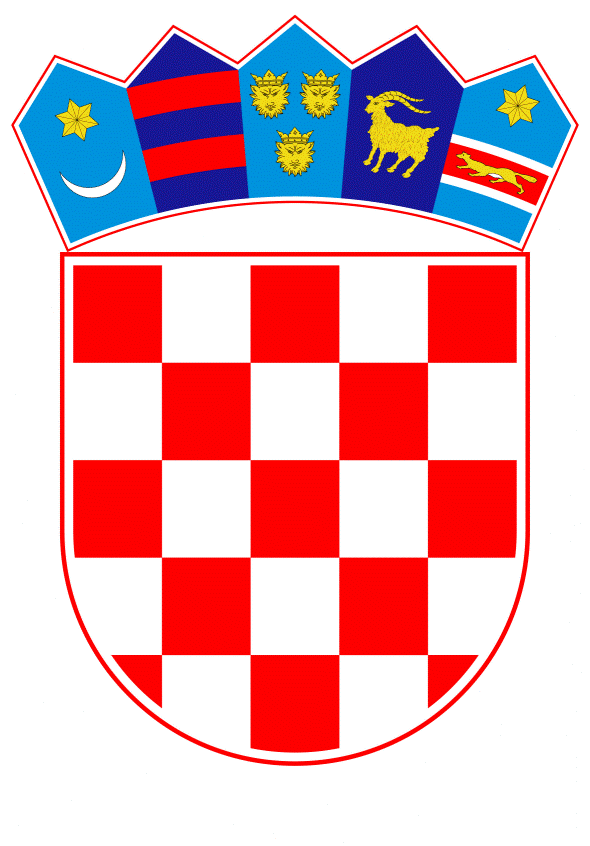 VLADA REPUBLIKE HRVATSKEZagreb, 28. srpnja 2022.Banski dvori | Trg Sv. Marka 2  | 10000 Zagreb | tel. 01 4569 222 | vlada.gov.hr Prijedlog VLADA REPUBLIKE HRVATSKE		Na temelju članka 37. Zakona o hidrografskoj djelatnosti („Narodne novine“, br. 68/98, 110/98 – ispravak, 163/03, 71/14) i članka 55. stavka 1. Zakona o proračunu („Narodne novine“, br. 144/21), Vlada Republike Hrvatske je na sjednici održanoj _________________ 2022. godine donijela ODLUKUo načinu snošenja manjka prihoda u 2021. godini te raspolaganju ukupnim viškom prihoda nad rashodima Hrvatskog hidrografskog instituta u 2022. godiniI.Utvrđuje se manjak prihoda nad rashodima Hrvatskog hidrografskog instituta ostvaren u 2021. godini, u iznosu od 1.065.145,95 kune. Utvrđuje se ukupan višak prihoda nad rashodima Hrvatskog hidrografskog instituta u iznosu od 7.214.777,29 kuna, što predstavlja razliku između prenesenog viška prihoda iz 2020. i ranijih godina u ukupnom iznosu od 8.279.923,24 kuna i manjka iz stavka 1. ove točke.Manjak prihoda iz stavka 1. ove točke snosi se iz sredstava prenesenog viška prihoda iz 2020. i ranijih godina.II.Višak prihoda nad rashodima iz točke I. ove Odluke, u ukupnom iznosu od 7.214.777,29 kuna daje se na raspolaganje Hrvatskom hidrografskom institutu na način da je: 4.554.777,29 kuna prihoda namijenjeno za materijalne rashode poslovanja – nastavak sustavne hidrografske izmjere akvatorija Srednjeg i Južnog Jadrana približne površine 350 km²2.660.000,00 kuna prihoda namijenjeno za nastavak nabave nefinancijske imovine potrebne za uspostavu Hidrografskog informacijskog sustava (HIS). III.Obvezuje se Hrvatski hidrografski institut da izvrši raspodjelu viška prihoda nad rashodima u 2022. godini na način utvrđen u točki II. ove Odluke. IV.Ova Odluka stupa na snagu danom donošenja. PREDSJEDNIK VLADEmr.sc. Andrej PlenkovićKlasa: Urbroj: Zagreb, ______________ 2022. godine ObrazloženjeHrvatski hidrografski institut je javna ustanova osnovana u svrhu obavljanja hidrografske djelatnosti od interesa za Republiku Hrvatsku u skladu s odredbama Pomorskog zakonika (NN 181/04, 76/07, 146/08, 61/11, 56/13, 26/15, 17/19) i Zakona o hidrografskoj djelatnosti (NN 68/98, 110/98, 163/03, 71/14) s ciljem obavljanja poslova vezanih za sigurnost plovidbe u području hidrografske djelatnosti. Člankom 37. Zakona o hidrografskoj djelatnosti (NN 68/98, 110/98, 163/03, 71/14) propisano je da ukoliko u obavljanju svoje djelatnosti Hrvatski hidrografski institut ostvari višak ili manjak prihoda nad rashodima, odluku o raspolaganju viškom, kao i način snošenja manjka nastalog u poslovanju Instituta donosi Vlada Republike Hrvatske na prijedlog Upravnog vijeća. Člankom 55. stavkom 1. Zakona o proračunu (NN 144/21) propisano je da sredstva vlastitih prihoda koja nisu iskorištena u prethodnoj godini, prenose se u tekuću proračunsku godinu.   Odlukom Upravnog vijeća Hrvatskog hidrografskog instituta o raspodjeli viška prihoda i primitaka nad rashodima za 2021. godinu donesenoj na sjednici održanoj 29. ožujka 2022. godine, predlaže se način snošenja manjka prihoda u 2021. godini te raspolaganje ukupnim viškom prihoda nad rashodima Hrvatskog hidrografskog instituta u 2022. godini, sukladno članku 37. Zakona o hidrografskoj djelatnosti (NN 68/98, 110/98, 163/03, 71/14) i članku 55. stavku 1. Zakona o proračunu (NN 144/21).Hrvatski hidrografski institut u 2021. godini kao rezultat obavljanja poslova na tržištu i u tržišnim uvjetima ostvario je manjak prihoda i primitaka u iznosu od 1.065.145,95 kuna. Iznos od 1.065.145,95 kuna prema proračunskom računovodstvu predstavlja manjak prihoda nad rashodima u 2021. godini kao razlika između ukupnih vlastitih prihoda ostvarenih u 2021. godini u iznosu od 7.097.143,40 kuna i ukupnih rashoda vlastitih prihoda u 2021. godini u iznosu od 8.162.289,35 kuna.Vlada Republike Hrvatske donijela je na sjednici održanoj 11. studenoga 2021. godine Odluku o raspolaganju viškom prihoda nad rashodima Hrvatskog hidrografskog instituta u 2021. godini, a koji je ostvaren u 2020. godini i prenesenim viškom prihoda iz 2019. i ranijih godina, u ukupnom iznosu  od 8.279.923,24 kuna. Sredstva su raspoređena u iznosu 4.570.923,24 kune za financiranje materijalnih rashoda poslovanja – nastavak sustavne hidrografske izmjere akvatorija Srednjeg i Južnog Jadrana približne površine 380 km² i u iznosu od 3.709.000,00 kuna namijenjenom nabavi nefinancijske imovine potrebne za uspostavu Hidrografskog informacijskog sustava (HIS). U odnosu na sredstva koja je Vlada Republike Hrvatske dala na raspolaganje Hrvatskom hidrografskom institutu temeljem Odluke o raspolaganju viškom prihoda nad rashodima Hrvatskog hidrografskog instituta u 2021. godini, Hrvatski hidrografski institut u 2021. godini stvarno je utrošio sredstva u iznosu od 6.011.571,65 kuna, od čega 3.436.451,00 kuna na materijalne rashode poslovanja – hidrografsku izmjeru, a 2.575.120,65 kuna za nabavu nefinancijske imovine potrebne za uspostavu Hidrografskog informacijskog sustava (HIS).Višak prihoda nad rashodima u iznosu od 7.214.777,29 kuna daje se na raspolaganje Hrvatskom hidrografskom institutu na način kako je to utvrđeno točkom II. ove Odluke.Ova Odluka nema fiskalni učinak na Državni proračun Republike Hrvatske.Predlagatelj:Ministarstvo mora, prometa i infrastrukturePredmet:Prijedlog Odluke o načinu snošenja manjka prihoda u 2021. godini te raspolaganju ukupnim viškom prihoda nad rashodima Hrvatskog hidrografskog instituta u 2022. godini